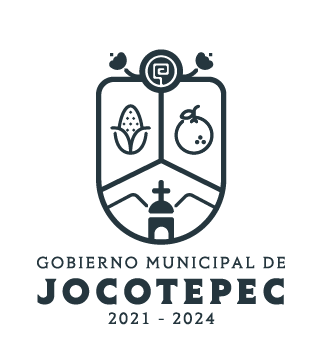 ¿Cuáles fueron las acciones proyectadas (obras, proyectos o programas) o Planeadas para este trimestre?Cobertura de los eventos del Gobierno de Jocotepec.Difusión de campañas Toma de fotografías y videosEdición de fotografías y video. Capacitación del personal de comunicación social Crear contenido en donde se pueda percibir que el gobierno es cercano a las personas, que le da orden y futuro al municipio. Crear contenido que sea de interés para las personas y que explique los avances que ha tenido el gobierno.Brindar atención de calidad en redes sociales.Ayudar en el diseño y difusión de campañas que requieran las direcciones.Grabar audios que servirán para perifonearApoyar a la difusión de campañas y apoyos a través de perifoneoResultados Trimestrales (Describir cuáles fueron los programas, proyectos, actividades y/o obras que se realizaron en este trimestre). Diseñar estrategias para redes sociales comunicando de manera asertiva los logros de Gobierno.Toma y edición de fotografías y videos.Cobertura de eventos.Difusión de campañas en redes sociales que requieran las Direcciones.Ayudar en el diseño y difusión que requieran las Direcciones para generar empatía con la ciudadanía.Realizar el diseño editorial e impresión de los reglamentos de Gobierno.Grabar audios que servirán para perifonear y apoyar a la difusión de campañas y apoyos a través de perifoneo.Apoyar en la impresión de campañas y documentos que las dependencias del Gobierno de Jocotepec requieranMontos (si los hubiera) del desarrollo de dichas actividades. ¿Se ajustó a lo presupuestado?Hicieron falta recursos.En que beneficia a la población o un grupo en específico lo desarrollado en este trimestre.En dar a conocer los distintos programas, campañas, información de interés y eventos que se ejecutan en el Ayuntamiento ¿A qué programa de su POA pertenecen las acciones realizadas y a que Ejes del Plan Municipal de Desarrollo 2021-2024 se alinean?Diseñar estrategias para redes sociales comunicando de manera asertiva los logros de Gobierno. (Administración eficiente eficaz)Toma y edición de fotografías y videos. (Administración eficiente eficaz)Cobertura de eventos. (Administración eficiente eficaz)Difusión de campañas en redes sociales que requieran las Direcciones. (Administración eficiente eficaz)Ayudar en el diseño y difusión que requieran las Direcciones para generar empatía con la ciudadanía. (Administración eficiente eficaz)Realizar el diseño editorial e impresión de los reglamentos de Gobierno. (Administración eficiente eficaz)Grabar audios que servirán para perifonear y apoyar a la difusión de campañas y apoyos a través de perifoneo. (Administración eficiente eficaz)Apoyar en la impresión de campañas y documentos que las dependencias del Gobierno de Jocotepec requieran. (Administración eficiente eficaz      De manera puntual basándose en la pregunta 2 (Resultados Trimestrales) y en su POA, llene la siguiente tabla, según el trabajo realizado este trimestre.NºPROGRAMA O ACTIVIDAD POA 2023ACTIVIDAD NO CONTEMPLADA (Llenar esta columna solo en caso de existir alguna estrategia no prevista)Nº LINEAS DE ACCIÓN O ACTIVIDADES PROYECTADASNº LINEAS DE ACCIÓN O ACTIVIDADES REALIZADASRESULTADO(Actvs. realizadas/Actvs. Proyectadas*100)1Estrategia digital en redes sociales771002Estrategia en medios de comunicación 551003Coordinación en campañas de comunicación 441004Equipamiento de la dirección de comunicación social 62335Cobertura de eventos 441006Impresión de reglamentos de gobierno 441007Perifoneo44100TOTAL90%